В дороге играем -  речь развиваем…Обратите внимание!Наступило лето, и мы готовимся к поездкам – в отпуск к морю, в горы, к родственникам. Летим ли мы на самолете, едем ли на поезде, автобусе или личном автомобиле, мы, конечно, задумываемся, как развлечь детей в дороге, когда их движения скованны на протяжении продолжительного времени. Как сделать так, чтобы долгая поездка показалась короткой и даже интересной?Путешествие в автомобиле (в автобусе, на корабле, в поезде, на самолете) предоставляет прекрасную возможность для наблюдения за окружающим миром. Предложите детям детально описывать все, что они видят, особенно то, что легко можно пропустить: цвет облаков; птиц, сидящих на столбах; деревья и т.д. придумайте истории о людях, едущих в других машинах, или о пешеходах. Если вам стало неинтересно наблюдать за тем, что происходит снаружи, займите ребенка играми. Советы, предложенные здесь, - это то, с чего можно начать. Постарайтесь придумать и другие занятия, и, если ребенку будет интересно, дорога покажется более короткой.«Первая буква»Во время долгой поездки можно поиграть в «первую букву». Предложите вашему ребенку придумать слова, которые начинаются с той же буквы, что и его имя. Подскажите ему несколько примеров. Если вашего ребенка зовут Маша, то можете спросить ее: «Как ты думаешь, кто такой папа? Он не женщина, а …» Или: «Под капотом автомобиля есть предмет на букву «М», который заставляет машину двигаться. Это…» Спросите ее: «Кто управляет поездом? Что ты добавляешь в сухие завтраки?». Когда иссякнет запас слов на «М», можно перейти к любой другой букве.«Что я вижу?»Обратите внимание ребенка на то, мимо чего вы проезжаете. Пусть он поможет вам описать городские и загородные пейзажи, «проплывающие» за окном. Каким-либо возгласом отмечайте появление необычных предметов, таких, как крепление на телефонных столбах, машину, стоящую на обочине, и при этом задавайте вопросы. Например, «Давай посчитаем, сколько детей в группе? Здесь больше старых или молодых людей? Посмотри на деревья: они одинаковые? Чем различаются? Сколько церквей (кафе, коров, пожарных станций, библиотек или аптек) ты можешь насчитать?». старшим детям можно задать вопросы, ответы на которые требуют анализа: «Как ты думаешь, почему машины наносят вред окружающей среде?», «Почему высокие дома строить выгоднее?», «Чем отличаются дома в центре города от домов на окраине?»«Быстрая зарисовка»Предложите вашему ребенку стать «художником». Пусть он нарисует несколько картинок, изображающих то, что он видит из машины. Дайте ему бумагу и карандаш. Если предстоит долгая поездка, приготовьте несколько цветных карандашей, фломастеров или мелков. Неплохо было бы держать в багажнике не только запасное колесо, но и блокнот с коробкой цветных карандашей.«Печальный вид»Взгляните в окно и посмотрите на окружающий мир критическим взглядом. Каждый раз, когда кто-нибудь из вас заметит нечто портящее красоту пейзажа, или вредное для здоровья, объявляйте «Загрязнение!» - и объясняйте, что именно. Это может быть замусоренная улица, выхлопные газы грузовика, дымящая фабрика. Обсудите причину загрязнения. Сравните степень загрязненности в районах, через которые вы проезжаете. «Блинчики в машине»Если вы собираетесь, приехав омой, пообедать или поужинать, а долгая дорога утомила вас, лишив аппетита, то еще находясь в машине, подумайте, что бы вы хотели съесть; скажем ваш ребенок выбирает блинчики. Начинайте «готовить» воображаемую блинчики прямо в машине. Спросите его, что для этого надо. Поинтересуйтесь, как надо готовить тесто для блинчиков. Поговорите, о том какую начинку можно приготовить для блинчиков, или с чем их можно съесть.«Сладкие бусы»Полка универсама предлагает больше, чем просто пищу. Это богатый материал для разных занимательных поделок. Например, купите сухой завтрак «Колечки». Из этих вкусных кружочков могут получиться отличные бусы или браслеты. Привяжите конец нитки к столу, и пусть ваш ребенок, соединив потом концы нитки, сделает из этих кружочков длинные бусы. Затем положите эти бусы в пластиковый пакет до следующей поездки в машине. А тогда наденьте их ребенку на шею, и пусть он их грызет, когда захочет.«Кто увидит первым»Пусть дети придумают свои дорожные правила. Например, если вы видите кафе, надо сказать «кофе». Если вы пересекаете железную дорогу - поднять обе ноги, а если видите собаку – залаять. Смысл в том, что каждый раз надо первым верно выполнить правило. Тот, кто раньше всех наберет 10 очков, выигрывает игру. В случае, если все реагируют одновременно, каждый получает очко.	Счастливого пути!	Учитель – логопед Троценко Е.А.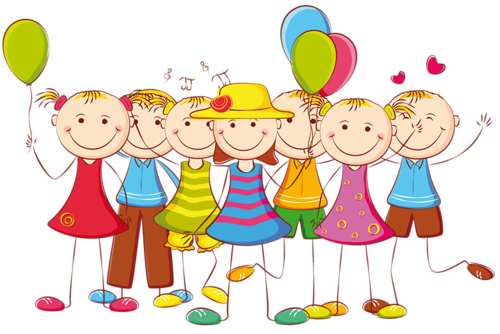 Составлено с использованием методического пособияН.А. Червякова, Л.П. Воронина «Логопед советует»изд. «Детство-пресс» СПб 2015г.